	   Sunday, September 23, 2012	   Monday, September 24, 2012	   Tuesday, September 25, 2012	   Wednesday, September 26, 2012	   Thursday, September 27, 2012	   Friday, September 28, 2012	   Saturday, September 29, 20126:00AMHome Shopping  Shopping program.6:30AMHome Shopping  Shopping program.7:00AMRoute 66: The Thin White Line  Tod drinks a spiked beer at a party and runs out as the effects of the drugs begin to wreak havoc on him. Starring MARTIN MILNER and GEORGE MAHARIS.PG 8:00AMNaked City: The Canvas Bullet  An ex-boxer, needing money for his wife, gets his former manager to go to an alcoholic doctor so the boxer can fight again. Starring HARRY BELLAVER, JAMES FRANCISCUS and SUZANNE STORRS.PG 8:30AMHome Shopping  Shopping program.9:00AMHome Shopping  Shopping program.9:30AMHome and Away Catch-Up (R) (HAW6-751 - 755) 'CC'    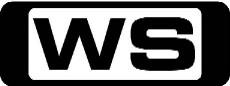 Miss Home and Away this week? Catch up on 7TWO!PG (V,A,D)11:45AM7TWO Classic Movie: The Brink's Job (R) (1978)  After many months of planning, seven armed and masked men pulled off an enormous heist from the Brinks Corporation in Boston in early 1950. The men's meticulously calculated plan was executed without a hitch... or was it? Starring PETER FALK, PETER BOYLE, ALLEN GOORWITZ, WARREN OATES and GENA ROWLANDS.PG (L,V)2:00PM7TWO Classic Movie: Return Of The Seven (R) (1966) Yul Brynner returns as the good guy dressed in black who calls on five gunfighters to defend a town under siege by vicious outlaws. Starring YUL BRYNNER, JORDAN CHRISTOPHER, CLAUDE AKINS, ROBERT FULLER and EMILIO FERNANDEZ.PG (V)4:00PM7TWO Classic Movie: Awakenings (R) (1990)  A reclusive researcher tries to uncover why a group of patients have been catatonic for thirty years, and may have found the cure. Starring ROBERT DE NIRO, ROBIN WILLIAMS, JULIE KAVNER, RUTH NELSON and JOHN HEARD.PG (A)6:30PMBargain Hunt: Marlborough (R)    Two teams of amateur collectors have 300 pounds and one hour to acquire the best bargains at an antiques fair. Will they make a profit?G 7:30PMDealers Put Your Money Where Your Mouth Is: Dom Littlewood & David Harper    **NEW EPISODE**Consumer expert Dominic Littlewood takes on antiques expert David Harper in a battle of the wheeler dealers. Will either expert fall back on their auto knowledge and resort to buying and selling cars?PG 8:30PMProgram TBA.Details to be advised. 11:30PMEscape To The Country: Dorset    **NEW EPISODE**Tonight, Denise Nurse heads to Dorset to help an ex-army couple settle down for good. After having lived in 30 different properties around the world, will their 600,000 pound budget finally find them their ideal home?G 12:30AM7TWO Late Movie: Awakenings (R) (1990)  A reclusive researcher tries to uncover why a group of patients have been catatonic for thirty years, and may have found the cure. Starring ROBERT DE NIRO, ROBIN WILLIAMS, JULIE KAVNER, RUTH NELSON and JOHN HEARD.PG (A)3:00AM7TWO Late Movie: The Brink's Job (R) (1978)  After many months of planning, seven armed and masked men pulled off an enormous heist from the Brinks Corporation in Boston in early 1950. The men's meticulously calculated plan was executed without a hitch... or was it? Starring PETER FALK, PETER BOYLE, ALLEN GOORWITZ, WARREN OATES and GENA ROWLANDS.PG (L,V)5:00AMNaked City: The Canvas Bullet  (R)An ex-boxer, needing money for his wife, gets his former manager to go to an alcoholic doctor so the boxer can fight again. Starring HARRY BELLAVER, JAMES FRANCISCUS and SUZANNE STORRS.PG 5:30AMHome Shopping  Home Shopping6:00AMHome Shopping  Shopping program.6:30AMTotal Girl - Sonny With A Chance (R) 'CC'    Trey Brothers guest stars on 'So Random!' and tries to steal a song written by Sonny. Starring DEMI LOVATO, TIFFANY THORNTON, STERLING KNIGHT, BRANDON SMITH and ALLISYN ASHLEY ARM.G 7:00AMTotal Girl - Sonny With A Chance (R) 'CC'    The cast of 'So Random' are fired and forced to attend a public school after complaining about the addition of Mr Condor's daughter. Starring DEMI LOVATO, TIFFANY THORNTON, STERLING KNIGHT, BRANDON SMITH and ALLISYN ASHLEY ARM.G 7:30AMTotal Girl - Wizards Of Waverly Place (R) 'CC'    After Superintendent Clanton fires Mr Laritate and takes over his school responsibilities, Alex and Justin use a spell that takes Mr Laritate back in time to the Old West to convince him to fight for his job. Starring SELENA GOMEZ, DAVID HENRIE, JAKE T  AUSTIN, JENNIFER STONE and MARIA CANALS-BARRERA.G 8:00AMTotal Girl - Shake It Up (R) 'CC'    Rocky and CeCe learn a valuable lesson in lying after Rocky is untruthful about being able to hang out with the honour society kids, and CeCe fakes a leg injury to skip gym class. Starring BELLA THORNE, ZENDAYA, ADAM IRIGOYEN, DAVIS CLEVELAND and KENTON DUTY.G 8:30AMTotal Girl - Raggs (R) 'CC'    An entertaining show for pre-schoolers about five fun loving dogs who perform together in the 'Raggs Kids' Club Band'.G 9:00AMHome and Away - The Early Years (R) 'CC'  Adam concocts a plan to make sure he gets the boatshed job.  Will Ben and Michael patch up their differences? Starring SHARYN HODGSON, ANDREW HILL, KATE RITCHIE, NICOLLE DICKSON and JUDY NUNN.G 9:30AMSons And Daughters (R) 'CC'  Beryl has double trouble in her search for Craig's mother. May has to face Fiona with some startling news.G 10:00AMCoronation Street    Tracey is on the hunt to kill Karen while Ashley and Claire prepare for their wedding day.PG (V,A)10:30AMShortland Street    Maia's altruism compromises Nicole, Tania's opinion is swayed by Yvonne and Chris crosses the line and causes tears.PG 11:00AMBargain Hunt: Peterborough 11 (R)    Two teams challenge each other scouring an antiques fair for items to sell at auction. Which team will make the largest profit?G 12:00PMHart To Hart: Which Way, Freeway? (R)  The Hart's dog exposes an elaborate scheme to kill a reclusive jeweller and steal millions of dollars in gems. Starring ROBERT WAGNER, STEFANIE POWERS and LIONEL STANDER.PG 1:00PMPlease Sir!: Black Power (R)  Potter's repeated demands for an assistant are finally heeded, and Sidney Noakes arrives at Fenn Street. Starring ERIK CHITTY, JOAN SANDERSON, DERYCK GUYLER, NOEL HOWLETT and RICHARD DAVIES.PG 1:30PMTwo's Company: The Cleaning Ladies (R)  Dorothy insists that Robert interviews and selects a suitable cleaner after he keeps quarrelling with any woman she chooses. Starring ELAINE STRITCH and DONALD SINDEN.G 2:00PM7TWO Mid Arvo Movie: The People That Time Forgot (R) (1977)  A rescue team attempts a precarious rescue from the island of Caprona, which is hidden behind a wall of ice, and plagued by prehistoric dangers. Starring PATRICK WAYNE, DOUG MCCLURE, SARA DOUGLAS and DANA GILLESPIE.PG (V)4:00PM4 Burners And A Grill (R)    Learn how to make quick and easy meals by using only a hob and a grill.G 4:30PMOn The Buses: Nowhere To Go (R) (B&W)  When Arthur plans to take Mum and Olive away for the weekend, Stan and Jack plan a cosy evening at the Butler house with two clippies. Starring REG VARNEY and ANNA KAREN.PG 5:00PMFenn Street Gang: Should Old Acquaintance (R)  The ex-pupils are discussing their prospective careers and agree to form a comrades' club, but things don't turn out as planned. Starring DAVID BARRY, PETER CLEALL, CAROL HAWKINS, LEON VITALI and LIZ GEBHARDT.PG 5:30PMDad's Army: Boots, Boots, Boots (R)  Captain Mainwaring starts a foot hardening program that involves lengthy marches, a program which his troops dislike intensely. Starring ARTHUR LOWE, JOHN LEMESURIER, CLIVE DUNN, IAN LAVENDER and JOHN LAURIE.PG 6:00PMThat's My Boy: Happy Anniversary  Ida takes great exception to Angie's new career, especially when it threatens to disrupt Robert's plans for his wedding anniversary. Starring MOLLIE SUGDEN, CHRISTOPHER BLAKE, JENNIFER LONSDALE, HAROLD GOODWIN and DEDDIE DAVIS.PG 6:30PMBargain Hunt: Detling 14 (R)    Two teams challenge each other scouring an antiques fair for items to sell at auction. Which team will make the largest profit?G 7:30PMHeartbeat: You Can Never Tell (R) 'CC'    An aging pop manager returns to marry his young bride and is found dead. Police suspect foul play. Peggy experiences memory loss. Starring JOSEPH MCFADDEN, DEREK FOWLDS, TRICIA PENROSE, WILLIAM SIMONS and DAVID LONSDALE.PG (V)8:30PMWaking The Dead: A Simple Sacrifice - Part 2 (R) 'CC'    Boyd's suspicions that someone else was involved in the murders are starting to take hold and Frankie's reconstruction brings up a curious question: where was Annie's son Sam when the murders took place? Starring TREVOR EVE, SUE JOHNSTON, WIL JOHNSON, CLAIRE GOOSE and HOLLY AIRD.M (V)9:40PMCriminal Minds: Blood Hungry/What Fresh Hell (R) (CRMD-011 & CRMD-012) 'CC'    **DOUBLE EPISODE**Gideon and Hotchner attempt to identify a killer whose delusional fantasies lead him to commit murder. Then, a young girl is abducted in broad daylight from a neighbourhood playground. Starring MANDY PATINKIN, THOMAS GIBSON, SHEMAR MOORE, LOLA GLAUDINI and MATTHEW GRAY GUBLER.M (V,A)11:40PMCatherine Cookson's The Round Tower (R) 'CC'  Angus is furious at Ratcliffe's allegations and quits his job to go start his own business. Vanessa leaves home, and when Angus hears of the poor conditions she's living in in a Newcastle skid-row neighbourhood, he offers to marry her. Starring EMILIA FOX, KEITH BARRON, JAN HARVEY, BEN MILES and CATHERINE TERRACE.M (A)12:40AMHart To Hart: Which Way, Freeway? (R)  The Hart's dog exposes an elaborate scheme to kill a reclusive jeweller and steal millions of dollars in gems. Starring ROBERT WAGNER, STEFANIE POWERS and LIONEL STANDER.PG 1:40AM7TWO Late Movie: The People That Time Forgot (R) (1977)  A rescue team attempts a precarious rescue from the island of Caprona, which is hidden behind a wall of ice, and plagued by prehistoric dangers. Starring PATRICK WAYNE, DOUG MCCLURE, SARA DOUGLAS and DANA GILLESPIE.PG (V)3:30AMBargain Hunt: Peterborough 11 (R)    Two teams challenge each other scouring an antiques fair for items to sell at auction. Which team will make the largest profit?G 4:30AMShortland Street    (R)Maia's altruism compromises Nicole, Tania's opinion is swayed by Yvonne and Chris crosses the line and causes tears.PG 5:00AMCoronation Street    (R)Tracey is on the hunt to kill Karen while Ashley and Claire prepare for their wedding day.PG (V,A)5:30AMHome Shopping  Home Shopping6:00AMHome Shopping  Shopping program.6:30AMTotal Girl - Sonny With A Chance (R) 'CC'    While on a team building retreat, mysterious events start to occur after Ms. Bitterman tells the cast the legend of Candyface. Starring DEMI LOVATO, TIFFANY THORNTON, STERLING KNIGHT, BRANDON SMITH and ALLISYN ASHLEY ARM.G 7:00AMTotal Girl - Sonny With A Chance (R) 'CC'    Sonny loses her confidence after Tawni bans gum from the set, despite the fact that chewing gum is Sonny's pre-show ritual. Starring DEMI LOVATO, TIFFANY THORNTON, STERLING KNIGHT, BRANDON SMITH and ALLISYN ASHLEY ARM.G 7:30AMTotal Girl - Wizards Of Waverly Place (R) 'CC'    Justin's chances at becoming Student Body President are put in jeopardy after someone sabotages his campaign. Starring SELENA GOMEZ, DAVID HENRIE, JAKE T  AUSTIN, JENNIFER STONE and MARIA CANALS-BARRERA.G 8:00AMTotal Girl - Shake It Up (R) 'CC'    Cece and Rocky reluctantly give up their tickets to a Katy Perry concert when they are invited to Gunther and Tinka's home to celebrate Vatalihootsit Day and meet their parents, Kashlack and Squitza. Starring BELLA THORNE, ZENDAYA, ADAM IRIGOYEN, DAVIS CLEVELAND and KENTON DUTY.G 8:30AMTotal Girl - Raggs (R) 'CC'    An entertaining show for pre-schoolers about five fun loving dogs who perform together in the 'Raggs Kids' Club Band'.G 9:00AMHome and Away - The Early Years (R) 'CC'  Sam begins to behave strangely.  Adam's plan to get the boatshed job goes very wrong. Starring SHARYN HODGSON, ANDREW HILL, KATE RITCHIE, NICOLLE DICKSON and JUDY NUNN.G 9:30AMSons And Daughters (R) 'CC'  Wayne locks Alison out of Gordon's life.  May's plans to impress Neville are watered down by Fiona.G 10:00AMCoronation Street    Karen pleads with Steve to change his mind but he's unyielding, Ashley and Claire's wedding reception is in full swing and Katy confides in Violet that she proposed to Martin.PG (A)10:30AMShortland Street    Durville steals Tania's heart, Callum bruises for a fight and Wendy gives Bella cunning advice on men.PG 11:00AMBargain Hunt: Scotland 21 (R)    Two teams challenge each other scouring an antiques fair for items to sell at auction. Which team will make the largest profit?G 12:00PMHart To Hart: Downhill To Death (R)  Jennifer and Jonathan head to Vail to investigate a cheating husband's plans to murder his wife. Starring ROBERT WAGNER, STEFANIE POWERS and LIONEL STANDER.PG 1:00PMPlease Sir!: False Alarm (R)  The amalgamation with neighbouring Weaver Street is more that the Fenn Street staff can cope with. Starring ERIK CHITTY, JOAN SANDERSON, DERYCK GUYLER, NOEL HOWLETT and RICHARD DAVIES.PG 1:30PMTwo's Company: A Loving Christmas (R)  It's Christmas and Dorothy and her Robert are planning to spend time away from each other, but things do not go according to plan. Starring ELAINE STRITCH and DONALD SINDEN.G 2:00PM7TWO Mid Arvo Movie: Return Of The Musketeers (R) (1989)  MICHAEL YORK and OLIVER REED are back... all for one and one for all with swashbuckling action, comedy capers and rollicking adventures of The Four Musketeers. Starring KIM CATTRALL, C  THOMAS HOWELL, FRANK FINLAY, GERALDINE CHAPLIN and CHRISTOPHER LEE.PG (V)4:30PMOn The Buses: 'l' Bus, The (R) (B&W)  Stan and Jack make use of their day aboard the training bus to use it as a delivery van to carry a new bed for Arthur. Starring REG VARNEY and ANNA KAREN.PG 5:00PMFenn Street Gang: The Start Of Something Big (R)  Frankie Abbot, working in a detective agency, is given his first assignment: to follow a man suspected of adultery. Starring DAVID BARRY, PETER CLEALL, CAROL HAWKINS, LEON VITALI and LIZ GEBHARDT.PG 5:30PMDad's Army: Sgt. Save My Boy (R)  During a blackout Private Pike becomes lost and entangled on the barbed wire of a mine field. Starring ARTHUR LOWE, JOHN LEMESURIER, CLIVE DUNN, IAN LAVENDER and JOHN LAURIE.PG 6:00PMThat's My Boy: Two Lonely People  **FINAL**Storm damage to Wilfred's cottage leads to the most unexpected consequences. Leave it to Ida to sort it out. Starring MOLLIE SUGDEN, CHRISTOPHER BLAKE, JENNIFER LONSDALE and DEDDIE DAVIS.PG 6:30PMBargain Hunt: Portobello Road (R)    Two teams of amateur collectors have 300 pounds and one hour to acquire the best bargains at an antiques fair. Will they make a profit?G 7:30PMBilly Connolly's Route 66 (R) 'CC'    Billy completes the final leg of his Route 66 journey, starting in Arizona where he visits the Grand Canyon, before reaching his destination on the colourful Santa Monica Boulevard, California.PG 8:30PMThe Vicar Of Dibley: Community Spirit (R) 'CC'  Kylie Minogue turns up at the village of Dibley to star in Geraldine's annual Autumn Fair. Starring DAWN FRENCH, GARY WALDHORN, JAMES FLEET, EMMA CHAMBERS and JOHN BLUTHAL.PG 9:10PMKeeping Up Appearances: Art Gallery (R) 'CC'  Hyacinth and Richard are invited to an art exhibition preview which the mayor will be attending. Starring PATRICIA ROUTLEDGE, CLIVE SWIFT, DAVID GRIFFIN, JOSEPHINE TEWSON and GEOFFREY HUGHES.PG 9:50PMThe New Reclaimers: Kaya    **NEW EPISODE**Dan and Charis head to Northshields to help the Kaya family transform their kitchen and create a more user-friendly set of family spaces. Will they be able to complete the job with a budget of just $8000?PG 10:50PMProperty Ladder: Lori & Tanya    **NEW EPISODE**Lori and Tanya have taken out a loan to revamp a 19th century cottage, but when they learn it is a 'tear-down,' they meet budget problems. Can Kirsten help them out of the hole they've dug themselves into?PG 11:50PMDigging Deep: Amanda Joseph    Mandy's garden has remained untouched since her husband died three years ago. Andre and Amanda are there to help, creating a garden that will help her embrace a new stage in her life.PG 12:20AMHart To Hart: Downhill To Death (R)  Jennifer and Jonathan head to Vail to investigate a cheating husband's plans to murder his wife. Starring ROBERT WAGNER, STEFANIE POWERS and LIONEL STANDER.PG 1:20AM7TWO Late Movie: Return Of The Musketeers (R) (1989)  MICHAEL YORK and OLIVER REED are back... all for one and one for all with swashbuckling action, comedy capers and rollicking adventures of The Four Musketeers. Starring KIM CATTRALL, C  THOMAS HOWELL, FRANK FINLAY, GERALDINE CHAPLIN and CHRISTOPHER LEE.PG (V)3:30AMBargain Hunt: Scotland 21 (R)    Two teams challenge each other scouring an antiques fair for items to sell at auction. Which team will make the largest profit?G 4:30AMShortland Street    (R)Durville steals Tania's heart, Callum bruises for a fight and Wendy gives Bella cunning advice on men.PG 5:00AMCoronation Street    (R)Karen pleads with Steve to change his mind but he's unyielding, Ashley and Claire's wedding reception is in full swing and Katy confides in Violet that she proposed to Martin.PG (A)5:30AMHome Shopping  Home Shopping6:00AMHome Shopping  Shopping program.6:30AMTotal Girl - Sonny With A Chance (R) 'CC'    When an elderly lady wins the 'Be So Random for a Day' contest, the cast plan an 'old geezer' sketch, which ends up offending her. Starring DEMI LOVATO, TIFFANY THORNTON, STERLING KNIGHT, BRANDON SMITH and ALLISYN ASHLEY ARM.G 7:00AMTotal Girl - Sonny With A Chance (R) 'CC'    Sonny pretends to be Grady's girlfriend after hearing his brother making fun of him, which eventually leads to a web of tangled lies. Starring DEMI LOVATO, TIFFANY THORNTON, STERLING KNIGHT, BRANDON SMITH and ALLISYN ASHLEY ARM.G 7:30AMTotal Girl - Wizards Of Waverly Place (R) 'CC'    A teenage girl and her two brothers, who come from a wizarding family, must try to control their magic in order to live normal lives. Starring SELENA GOMEZ, DAVID HENRIE, JAKE T  AUSTIN, JENNIFER STONE and MARIA CANALS-BARRERA.G 8:00AMTotal Girl - Shake It Up (R) 'CC'    Rocky is offered a modelling contract in New York, but is hesitant to go and leave her friends and family behind. Starring BELLA THORNE, ZENDAYA, ADAM IRIGOYEN, DAVIS CLEVELAND and KENTON DUTY.G 8:30AMTotal Girl - Raggs (R) 'CC'    An entertaining show for pre-schoolers about five fun loving dogs who perform together in the 'Raggs Kids' Club Band'.G 9:00AMHome and Away - The Early Years (R) 'CC'  Bobby's negative impression of Sam's mother is confirmed when they finally meet.  Sophie and Karen take a job that's a little too big for them to handle. Starring SHARYN HODGSON, ANDREW HILL, KATE RITCHIE, NICOLLE DICKSON and JUDY NUNN.G 9:30AMSons And Daughters (R) 'CC'  Wayne's pursuit of Susan has unexpected results.  Caroline makes a decision that could cost her dearly.G 10:00AMCoronation Street    Liz tries to comfort a distraught Steve and Bev is concerned that Charlie is manipulating Shelley.PG 10:30AMShortland Street    Yvonne plays fairy godmother for Tania, Scotty reveals a secret from the past and Maxwell goes too far in pursuit of the truth.PG 11:00AMBargain Hunt: Shepton Mallet 8 (R)    Two teams of amateur collectors have 300 pounds and one hour to acquire the best bargains at an antiques fair. Will they make a profit?G 12:00PMHart To Hart: Raid (R)  Jonathan, Jennifer and Max head for South America to save a pair of Hart Industries scientists from a vengeful fugitive. Starring ROBERT WAGNER, STEFANIE POWERS and LIONEL STANDER.PG 1:00PMPlease Sir!: Sibley, Mumsie, Dodo And Georgie (R)  Cromwell is trying to convince the Inspector that the amalgamation is a success but there is an in-house war amongst the pupils. Starring ERIK CHITTY, JOAN SANDERSON, DERYCK GUYLER, NOEL HOWLETT and RICHARD DAVIES.PG 1:30PMTwo's Company: The Invitation (R)  When she returns to London after a holiday, Dorothy finds invitation for her to have lunch at Buckingham Palace. Starring ELAINE STRITCH and DONALD SINDEN.PG 2:00PM7TWO Mid Arvo Movie: Short Circuit 2 (R) (1988)  Johnny Five, the toy robot, is back! This time he tries to make it in New York but runs into street gangs and lowlifes. Starring FISHER STEVENS, MICHAEL MCKEAN, CYNTHIA GIBB, TIM BLANEY and JACK WESTON.PG (L,V)4:30PMOn The Buses: The Kid's Outing (R) (B&W)  Stan and Jack load their buses with children, and get Mum, Olive and Arthur to supervise them. Chaos is waiting to happen! Starring REG VARNEY and ANNA KAREN.PG 5:00PMFenn Street Gang: Leave It To Me Darling (R)  Sharon's boutique is visited by her old teacher and his wife who is determined that he should buy more fashionable underwear. Starring DAVID BARRY, PETER CLEALL, CAROL HAWKINS, LEON VITALI and LIZ GEBHARDT.PG 5:30PMDad's Army: Don't Fence Me In (R)  The Walmington-on-Sea troops are detailed to relieve a Polish unit which has been guarding an Italian prisoner of war camp. Starring ARTHUR LOWE, JOHN LEMESURIER, CLIVE DUNN, IAN LAVENDER and JOHN LAURIE.PG 6:00PMKingswood Country: Thirty Year Itch (R)  **NEW TO 7TWO**After Thel decides Ted isn't interested in her anymore, she buys a copy of 'The Joy of Sex' in the belief it will add spice to their marriage. Starring ROSS HIGGINS, JUDI FARR, LAUREL MC GOWAN, LEX MARINOS and PETER FISHER.PG 6:30PMBargain Hunt: Ardingly 19 (R)    Two teams challenge each other scouring an antiques fair for items to sell at auction. Which team will make the largest profit?G 7:30PMHeartbeat: Mixed Messages (R) 'CC'    A pensioner Carol has been visiting dies unexpectedly. Peggy is confronted with rubbish in her own backyard, but for once it isn’t hers. Starring JOSEPH MCFADDEN, DEREK FOWLDS, TRICIA PENROSE, WILLIAM SIMONS and DAVID LONSDALE.PG (A)8:30PMRosemary & Thyme: Orpheus In The Undergrowth (R)    Laura hopes to heal a rift with her daughter, constructing a memorial garden... but family matters are put on hold when they discover a body. Starring FELICITY KENDAL, PAM FERRIS, RYAN PHILPOTT, JOANNA DAVID and WILL KNIGHTLEY.PG (V)9:30PMPie In The Sky: Who Only Stand And Wait (R) 'CC'  The body of a French girl is discovered, forcing the reopening of a twenty-year-old murder case. Starring RICHARD GRIFFITHS, MAGGIE STEED, MALCOLM SINCLAIR and BELLA ENAHORA.PG 10:40PMRising Damp: Food, Glorious Food (R)  Rigsby accepts Philip's challenge: 'Go without food for 48 hours'. He gets thinner while his pet gets fatter. Starring LEONARD ROSSITER, DON WARRINGTON, RICHARD BECKINSALE and FRANCES DE LA TOUR.PG 11:10PMThe Bill: No Man's Land 'CC'   Follow the daily lives of the men and women at Sun Hill Police Station, as they fight crime on the streets of London.M 12:20AMHart To Hart: Raid (R)  Jonathan, Jennifer and Max head for South America to save a pair of Hart Industries scientists from a vengeful fugitive. Starring ROBERT WAGNER, STEFANIE POWERS and LIONEL STANDER.PG 1:30AMDad's Army: Don't Fence Me In (R)  The Walmington-on-Sea troops are detailed to relieve a Polish unit which has been guarding an Italian prisoner of war camp. Starring ARTHUR LOWE, JOHN LEMESURIER, CLIVE DUNN, IAN LAVENDER and JOHN LAURIE.PG 2:00AMHome Shopping  Shopping program.2:30AMHome Shopping  Shopping program.3:00AMHome Shopping  Shopping program.3:30AMStag: Loudmouth Chris Strikes Again (R)  Will Chris' big mouth get him into trouble when his fiancée Maria sees and hears more than she bargained for?M 4:00AMKingswood Country: Thirty Year Itch (R)  After Thel decides Ted isn't interested in her anymore, she buys a copy of 'The Joy of Sex' in the belief it will add spice to their marriage. Starring ROSS HIGGINS, JUDI FARR, LAUREL MC GOWAN, LEX MARINOS and PETER FISHER.PG 4:30AMShortland Street    (R)  Yvonne plays fairy godmother for Tania, Scotty reveals a secret from the past and Maxwell goes too far in pursuit of the truth.PG 5:00AMCoronation Street    (R)  Liz tries to comfort a distraught Steve and Bev is concerned that Charlie is manipulating Shelley.PG 5:30AMHome Shopping  Home Shopping6:00AMHome Shopping  Shopping program.6:30AMTotal Girl - Sonny With A Chance (R) 'CC'    Sonny becomes so addicted to watching 'Mackenzie Falls' that she forgets about a school project. She then vows to stop watching after her co-stars question her loyalty. Starring DEMI LOVATO, TIFFANY THORNTON, STERLING KNIGHT, BRANDON SMITH and ALLISYN ASHLEY ARM.G 7:00AMTotal Girl - Sonny With A Chance (R) 'CC'    Sonny and Chad have been keeping their relationship a secret, so drama follows when Chad is set up on a date with Tawni. Starring DEMI LOVATO, TIFFANY THORNTON, STERLING KNIGHT, BRANDON SMITH and ALLISYN ASHLEY ARM.G 7:30AMTotal Girl - Wizards Of Waverly Place (R) 'CC'    Harper worries that her friendship with Alex is in jeopardy when they discover that their friend Stevie is a wizard. Starring SELENA GOMEZ, DAVID HENRIE, JAKE T  AUSTIN, JENNIFER STONE and MARIA CANALS-BARRERA.G 8:00AMTotal Girl - Shake It Up 'CC'    CeCe and Rocky help Mrs. Garcia throw her daughter Dina, Deuce's girlfriend, a birthday party. At the party, Ty teaches Adam to dance to help win over the matriarch, Mrs. Garcia. Starring BELLA THORNE, ZENDAYA, ADAM IRIGOYEN, DAVIS CLEVELAND and KENTON DUTY.G 8:30AMTotal Girl - Raggs (R) 'CC'    An entertaining show for pre-schoolers about five fun loving dogs who perform together in the 'Raggs Kids' Club Band'.G 9:00AMHome and Away - The Early Years (R) 'CC'  Sophie and Karen's troubles get even bigger.  Blake has pressing business with Rachel at her caravan. Starring SHARYN HODGSON, ANDREW HILL, KATE RITCHIE, NICOLLE DICKSON and JUDY NUNN.G 9:30AMSons And Daughters (R) 'CC'  Sparks fly when Alison and Susan come face to face. Beryl's search leads her into a dangerous predicament. Starring PAT MCDONALD, IAN RAWLINGS, LEILA HAYES, BRIAN BLAIN and DANNY ROBERTS.G 10:00AMCoronation Street    Deirdre tells Shelley that Bev is hiding in her house and hoping to see her, Martin apologises again to Warren for injuring him and Steve throws out all Karen's belongings including his wedding ring.PG 10:30AMShortland Street    Maxwell calls a truce, Isaac sabotages Rachel and Scotty makes a heartbreaking discovery.PG 11:00AMBargain Hunt: London 29 (R)    Two teams challenge each other scouring an antiques fair for items to sell at auction. Which team will make the largest profit?G 12:00PMHart To Hart: Sixth Sense (R)  A young woman's clairvoyance uncovers the murder of a twin sister she never knew. Starring ROBERT WAGNER, STEFANIE POWERS and LIONEL STANDER.PG 1:00PMPlease Sir!: Old Fennian's Day (R)  The staff bursts into musical activity and the old form 5C return for Cromwell's school song for his newly formed association. Starring ERIK CHITTY, JOAN SANDERSON, DERYCK GUYLER, NOEL HOWLETT and RICHARD DAVIES.PG 1:30PMTwo's Company: The Freezer (R)  Dorothy has bought a freezer, despite Robert's fierce objection to frozen foods. Starring ELAINE STRITCH and DONALD SINDEN.PG 2:00PM7TWO Mid Arvo Movie: Beverly Hills Ninja (R) (1997)  An overweight ninja becomes embroiled in an international counterfeiting operation while tracking down a woman's shady boyfriend. Starring CHRIS FARLEY, NICOLLETTE SHERIDAN, CHRIS ROCK, NATHANIEL PARKER and ROBIN SHOU.PG (L,V,S)4:00PM4 Burners And A Grill (R)    Learn how to make quick and easy meals by using only a hob and a grill.G 4:30PMOn The Buses: Canteen Girl, The (R) (B&W)  Stan and Jack are derisive about Inspector Blake's plan to marry Molly, the canteen girl. Starring REG VARNEY and ANNA KAREN.PG 5:00PMFenn Street Gang: Horses For Courses (R)  After an argument with his father, Dennis meets Eric and Peter in the Pub, where he learns that Peter has crashed his motorbike. Starring DAVID BARRY, PETER CLEALL, CAROL HAWKINS, LEON VITALI and LIZ GEBHARDT.PG 5:30PMDad's Army: Absent Friends (R)  Things become very serious when Headquarters calls upon the platoon to assist in the arrest of an armed suspect. Starring ARTHUR LOWE, JOHN LEMESURIER, CLIVE DUNN, IAN LAVENDER and JOHN LAURIE.PG 6:00PMKingswood Country: Guess Who's Coming To Dinner? (R)  When Thel and Greta go to Melbourne for a wedding, Thel arranges, much to Ted's dismay, that Bruni will move in and cook for him. Starring ROSS HIGGINS, JUDI FARR, LAUREL MC GOWAN, LEX MARINOS and PETER FISHER.PG 6:30PMBargain Hunt: Delting 15 (R)    Two teams of amateur collectors have 300 pounds and one hour to acquire the best bargains at an antiques fair. Will they make a profit?G 7:30PMThe Royal: Busman's Holiday 'CC'    Mr Middleditch's birthday party is rudely interrupted - but not before he's made a shocking announcement to the hospital staff. Susie makes Carnegie an offer he can't refuse. Starring ROBERT DAWS, AMY ROBBINS, IAN CARMICHAEL, LINDA ARMSTRONG and DENIS LILL.PG (A)8:30PMInspector Morse: Driven To Distraction (R) 'CC'  Morse's investigations into the apparently motiveless murder of a young woman, lead him to question his own driving ability, and to consider selling his coveted Mark II Jaguar. Starring JOHN THAW, PATRICK MALAHIDE, JULIA LANE, JOHN THAW and KEVIN WHATELY.M (V)10:40PMRising Damp: Body Like Mine, A (R)  Rigsby proves to Ruth that with a little weight-lifting and push-ups he can be the best physical jerk around. Starring LEONARD ROSSITER, DON WARRINGTON, RICHARD BECKINSALE and FRANCES DE LA TOUR.PG 11:10PMThe Bill: Time To Kill 'CC'   Follow the daily lives of the men and women at Sun Hill Police Station, as they fight crime on the streets of London.M 12:20AMHart To Hart: Sixth Sense (R)  A young woman's clairvoyance uncovers the murder of a twin sister she never knew. Starring ROBERT WAGNER, STEFANIE POWERS and LIONEL STANDER.PG 1:20AM7TWO Late Movie: Beverly Hills Ninja (R) (1997)  An overweight ninja becomes embroiled in an international counterfeiting operation while tracking down a woman's shady boyfriend. Starring CHRIS FARLEY, NICOLLETTE SHERIDAN, CHRIS ROCK, NATHANIEL PARKER and ROBIN SHOU.PG (L,V,S)3:30AMBargain Hunt: London 29 (R)    Two teams challenge each other scouring an antiques fair for items to sell at auction. Which team will make the largest profit?G 4:30AMShortland Street    (R)  Maxwell calls a truce, Isaac sabotages Rachel and Scotty makes a heartbreaking discovery.PG 5:00AMCoronation Street    (R)  Deirdre tells Shelley that Bev is hiding in her house and hoping to see her, Martin apologises again to Warren for injuring him and Steve throws out all Karen's belongings including his wedding ring.PG 5:30AMHome Shopping  Home Shopping6:00AMHome Shopping  Shopping program.6:30AMTotal Girl - Sonny With A Chance (R) 'CC'    When Sonny's favourite childhood character 'Pauly the Polar Bear' quits on set, she and Chad try to get him back. Starring DEMI LOVATO, TIFFANY THORNTON, STERLING KNIGHT, BRANDON SMITH and ALLISYN ASHLEY ARM.G 7:00AMTotal Girl - Sonny With A Chance (R) 'CC'    As Chad's fan club approaches the one million member mark, the numbers strangely start to dwindle, and Sonny is to blame. Starring DEMI LOVATO, TIFFANY THORNTON, STERLING KNIGHT, BRANDON SMITH and ALLISYN ASHLEY ARM.G 7:30AMTotal Girl - Wizards Of Waverly Place (R) 'CC'    Alex is caught off guard when she discovers her friend Stevie is leading a wizard revolution, and to the dismay of Justin and Harper, she decides to help Stevie with her quest. Starring SELENA GOMEZ, DAVID HENRIE, JAKE T  AUSTIN, JENNIFER STONE and MARIA CANALS-BARRERA.G 8:00AMTotal Girl - Shake It Up 'CC'    CeCe, Rocky, Flynn, Deuce and Ty head to Lake Whitehead for a week-long summer vacation. Rocky winds up in the hospital with an injured foot, leaving the gang wondering if she'll ever be able to dance again. Starring BELLA THORNE, ZENDAYA, ADAM IRIGOYEN, DAVIS CLEVELAND and KENTON DUTY.G 8:30AMTotal Girl - Raggs (R) 'CC'    An entertaining show for pre-schoolers about five fun loving dogs who perform together in the 'Raggs Kids' Club Band'.G 9:00AMHome and Away - The Early Years (R) 'CC'  Marilyn goes job-hunting.  Rachel is startled when Blake tells her of his plans. Starring SHARYN HODGSON, ANDREW HILL, KATE RITCHIE, NICOLLE DICKSON and JUDY NUNN.G 9:30AMSons And Daughters (R) 'CC'  Craig's search for his mother leaves Beryl and Caroline at daggers drawn.  It's one up to Caroline when Doug's plans for a romantic tete-a-tete go comically wrong. Starring PAT MCDONALD, IAN RAWLINGS, LEILA HAYES, BRIAN BLAIN and DANNY ROBERTS.G 10:00AMCoronation Street    Tracey harasses Steve mercilessly now Karen has left town and Katy tells Violet she's secretly thrown her pill away and is hoping to get pregnant.PG (A)10:30AMShortland Street    Scotty bites the bullet, Murray makes a mess of playing dad and Hunter and Brodie fall under the heels of a smart competitor.PG (A)11:00AMBargain Hunt: Wetherby 27 (R)    Two teams of amateur collectors have 300 pounds and one hour to acquire the best bargains at an antiques fair. Will they make a profit?G 12:00PMHart To Hart: Does She Or Doesn't She (R)  Jennifer and Jonathan's investigation of a beauty salon shooting spree exposes a loan shark’s scheme to blackmail a hairdresser. Starring ROBERT WAGNER, STEFANIE POWERS and LIONEL STANDER.PG 1:00PMPlease Sir!: Nemesis For Norman (R)  It's Potter's turn to bear the standard of the Eighth Army Old Comrades' Association. But will he pull it off? Starring ERIK CHITTY, JOAN SANDERSON, DERYCK GUYLER, NOEL HOWLETT and RICHARD DAVIES.PG 1:30PMTwo's Company: The Pet (R)  Dorothy finds a dog for sale and offers to take it home with her, and Robert, at first reluctant, warms to the idea after a pay rise. Starring ELAINE STRITCH and DONALD SINDEN.PG 2:00PM7TWO Mid Arvo Movie: The Black Stallion Returns (R) (1983)  In this sequel to 'The Black Stallion', the young Alec Ramsay chases the kidnappers of his beloved horse to the deserts of North Africa. Starring KELLY RENO, VINCENT SPANO, TERI GARR, WOODY STRADE and FERDINAND MAYNE.PG (V)4:30PMOn The Buses: The Other Woman (R) (B&W)  During a social at the bus depot, Arthur meets an attractive girl who monopolises his company. Starring REG VARNEY and ANNA KAREN.PG 5:00PMFenn Street Gang: Meet The Wizard (R)  Craven, dismissed from the G.P.O. for losing his second motorbike, meets an embarrassed Bernard Hedges in the Labour Exchange. Starring DAVID BARRY, PETER CLEALL, CAROL HAWKINS, LEON VITALI and LIZ GEBHARDT.PG 5:30PMDad's Army: Put That Light Out (R)  Captain Mainwaring decides that it is time that Jones had a touch of command and establishes him in an outpost. Starring ARTHUR LOWE, JOHN LEMESURIER, CLIVE DUNN, IAN LAVENDER and JOHN LAURIE.PG 6:00PMBetter Homes and Gardens Catch-up (R) 'CC'    Tom Williams unveils his brand new home built out of a 1950s bungalow. Fast Ed's piñata biscuits plus Karen Martini's easy butter chicken. Then, Rob makes a climbing wall just for kids.G 7:30PMDoc Martin: Haemophobia (R) 'CC'    An influx of tourists to Portwenn annoys Martin, and his efforts to point out the dangers of sunbathing prove unpopular. Starring MARTIN CLUNES, IAN MCNEICE, STEWART WRIGHT, LUCY PUNCH and STEPHANIE COLE.PG 8:30PMEscape To The Country: Scottish Borders    **NEW EPISODE**Tonight, Aled Jones takes on a 'mission impossible'  as he sets out to the Scottish Borders to find a property with  at least 5 naturally fed ponds for a couple of wildfowl enthusiasts.G 9:30PMEscape To The Country: Reading To South Oxfordshire (R)  Yorkshire lad Jason and his wife Alex are passionate about the English countryside for different reasons but can they agree when it comes to finding their new country house?G 10:45PMHomes Under The Hammer    Martin and Lucy visit a house with an interesting layout in Newcastle-under-Lyme, a property in south-east London and a house in Bradford in need of a total renovation.G 12:00AM7TWO Late Movie: The Stone Killer (R) (1973)  A tough police detective sets out to stop a Mafia kingpin who is seeking revenge on the people behind the murder of his friends. Starring CHARLES BRONSON, MARTIN BALSAM, JACK COLVIN, PAUL KOSLO and NORMAN FELL.AV (V)2:00AMHart To Hart: Does She Or Doesn't She (R)  Jennifer and Jonathan's investigation of a beauty salon shooting spree exposes a loan shark's scheme to blackmail a hairdresser. Starring ROBERT WAGNER, STEFANIE POWERS and LIONEL STANDER.PG 3:00AMDad's Army: Put That Light Out (R)  Captain Mainwaring decides that it is time that Jones had a touch of command and establishes him in an outpost. Starring ARTHUR LOWE, JOHN LEMESURIER, CLIVE DUNN, IAN LAVENDER and JOHN LAURIE.PG 3:30AMBargain Hunt: Wetherby 27 (R)    Two teams challenge each other scouring an antiques fair for items to sell at auction. Which team will make the largest profit?G 4:30AMShortland Street    (R)  Scotty bites the bullet, Murray makes a mess of playing dad and Hunter and Brodie fall under the heels of a smart competitor.PG (A)5:00AMCoronation Street    (R)  Tracey harasses Steve mercilessly now Karen has left town and Katy tells Violet she's secretly thrown her pill away and is hoping to get pregnant.PG (A)5:30AMHome Shopping  Home Shopping6:00AMHome Shopping  Shopping program.6:30AMHome Shopping  Shopping program.7:00AMSaturday Disney 'CC'    **CATCH THE FIRST HOUR ON 7 @0600**Great fun and entertainment including your favourite Disney shows I'm In The Band, Zeke and Luther, Phineas And Ferb. Hosted by SHAE BREWSTER, NATHAN MORGAN and CANDICE DIXON. G 9:00AMUse Your Loaf (R)  Handsome young chefs James Martin and Paul Hollywood delve into the world of speciality breads and the food that goes with them.PG 9:30AMBite Sized    Short program showing a wide range of bite-sized foods.G 9:45AMBite Sized    Short program showing a wide range of bite-sized foods.G 10:00AMHome Shopping  Shopping program.10:30AMHome Shopping  Shopping program.11:00AMOut Of The Blue: Cape Jaffa    (R)  A South Australian series which takes viewers to some of the world's most picturesque seaside locations.  Includes lifestyle, scenery, fishing and plenty of seafood cooking expertise. Hosted by MICHAEL KEELAN and MICHAEL ANGELAKISG 11:30AMGreat South East    (R)  Explore leisure and recreation in South East Queensland.G 12:00PMCreek To Coast    (R)  Queensland's ultimate outdoor adventure show, featuring the very latest in camping, cruising, fishing and four-wheel-driving. Hosted by SCOTT HILLIER.G 12:30PMQueensland Weekender    (R)  Dean Miller and his team cover the length and breadth of Queensland with great suggestions for weekends, short breaks and holidays.G 1:00PMSydney Weekender    (R)  Mike Whitney has your weekend covered with food, accommodation, travel and entertainment in and around Sydney.G 1:30PMWeekend Kitchen: Entertaining With James    James Martin brings his incredible knowledge and love for food to the screen, showing how to cook amazing meals.G 2:00PMWeekend Kitchen: Master And Servant    Celebrity chefs Antony Worrall Thompson and James Martin work together to produce some delicious dishes.PG 2:30PMWeekend Kitchen: Winter Nosh (R)  The Nosh Brothers offer inspirational recipes to keep out the winter cold through their quirky style and no-nonsense recipes.G 3:00PMWeekend Kitchen: 4 Burners And A Grill    Learn how to make quick and easy meals by using only a hob and a grill.G 3:30PMWeekend Kitchen: Ten Of The Best  Discover Ireland's culinary history as the country's top ten chefs discuss their restaurants, availability of produce and life in the food industry.G 4:00PM7TWO Travel Weekend: Globe Trekker    Christina Chang journeys through Greece, exploring the picturesque streets of Athens, detouring to the island of Chios in the Agean Sea, before heading to Seres, to see an ancient fire -walking festival.PG 5:00PMAll 4 Adventure    Details to be advised. PG 5:30PMThe Travel Bug: Dubai    This week, Morgan is off to Dubai, a city of excess, with the world's biggest building, the world's biggest mall and numerous other manmade wonders that will blow your mind.PG 6:30PMDown To Earth: Hot Air    Tony is delighted when his cousin Rubes zooms into Oakleigh. She’s larger than life and twice as loud and she has come to stay for a few days. Starring RICKY TOMLINSON and DENISE WELCH.PG 7:45PMHeartbeat: Oscar's Birthday (R) 'CC'    Everyone rallies around for Blaketon’s birthday party, while two new residents of the village put Mason in an awkward situation. Starring JOSEPH MCFADDEN, DEREK FOWLDS, TRICIA PENROSE, WILLIAM SIMONS and DAVID LONSDALE.PG (V)8:45PMInspector Morse: The Masonic Mysteries (R) 'CC'  Inspector Morse finds himself at the top of a list of suspects when his friend, Beryl Newsome, is found murdered. To make matters worse, even the loyal Seargent Lewis agrees that all the clues point to Morse. Starring IAIN CUTHBERTSON, MARK STRONG, KEVIN WHATELY, MADELAINE NEWTON and IAN MCDIARMID.M (V)11:00PMBlack Sheep Squadron: Hotshot (R)  A devious WWII Army airman lands on the island to announce that he's there to lend them a hand in the war against their enemy. Starring ROBERT CONRAD, SIMON OAKLAND, DANA OAKLAND, W K STRATTON and LARRY MANETTI.PG 12:00AM7TWO Late Movie: Taboo (R) (2002)  Six people, stuck in a secluded mansion one stormy night take part in a game of 'Taboo', revealing dark secrets which lead to murder. Starring NICK STAHL, EDDIE KAYE THOMAS, JANUARY JONES, LORI HEURING and DEREK HAMILTON.M (V,L,A)1:45AM7TWO Late Movie: Great Day (R) (B&W) (1946)    Follows the part played by women charity workers in the small village of Denley during the war years. Starring ERIC PORTMAN, FLORA ROBSON, ISABEL JEANS, WALTER FITZGERALD and SHEILA SIM.PG (A)3:30AMThe Travel Bug: Dubai    (R)  This week, Morgan is off to Dubai, a city of excess, with the world's biggest building, the world's biggest mall and numerous other manmade wonders that will blow your mind.PG 4:30AMAll 4 Adventure    (R)  Details to be advised.PG 5:00AMGlobe Trekker: Greece    (R)  Christina Chang journeys through Greece, exploring the picturesque streets of Athens, detouring to the island of Chios in the Agean Sea, before heading to Seres, to see an ancient fire -walking festival.PG 